高雄醫學大學112學年度下學期  教師專業成長社群期末成果資料表高雄醫學大學112學年度下學期  教師專業成長社群期末成果資料表高雄醫學大學112學年度下學期  教師專業成長社群期末成果資料表高雄醫學大學112學年度下學期  教師專業成長社群期末成果資料表高雄醫學大學112學年度下學期  教師專業成長社群期末成果資料表社群名稱「運用新一代數位科技提升醫學教育之教學成效」「運用新一代數位科技提升醫學教育之教學成效」「運用新一代數位科技提升醫學教育之教學成效」「運用新一代數位科技提升醫學教育之教學成效」召集人張維安助理教授學院別學院別醫學院社群主題介紹(200字內)  內科學科的社群參考教育部於民國103年所推動數位開放教育磨課師課程計畫，由內科學科作為計畫的核心單位，近年專責辦理數位課程製作及推廣工作，推動具本校臨床醫學特色之磨課師課程。由教師端提供適合醫學生修讀的數位教材影片，導入「學生中心模式（student centered model）」的教學概念，提倡以學生為中心的教學方法，進行線上自主學習，由學生主動參與學習及團體討論，此外也在線上進行作業練習及評量測驗，而教師則以引導者的角色，適時指引學生解決並討論問題，最後執行有效的回饋機制。 要達到成效良好的數位教育需先精進教師的數位教學品質，因此將規劃舉辦數位教學知能研習課程，讓教師了解教與學的基本概念、教學計劃設計與策略，強化教學表達技巧，並運用於數位化教學平台。另辦理適合教師需求之數位教材製作軟體課程，邀請教師們分享製作經驗及成效，提供教師數位教材製作相關支援與協助，以提升本校教師參與數位臨床醫學課程製作之意願，進而建立數位臨床醫學教育課程資料庫，以應後疫情時代臨床醫學數位教育之趨勢與需求。 內科學科歷年來有許多數位課程發展經驗，亦因應新型冠狀病毒肺炎疫情發展一些臨床數位教材，重症團隊更針對實習醫學生運用數位教材進行翻轉教學，目前學生反應熱烈。為進一步深化數位課程發展，充實教材內容，近年以教師成長社群活動鼓勵同仁加強發展數位課程。隨著老師們對於數位教學的逐漸熟悉，社群活動在求新求變的精神下，將進到新的里程碑。本年度起，由張維安老師接手擔任召集人，社群名稱更名為「運用新一代數位科技提升醫學教育之教學成效」，承繼前一學年的社群活動成果，本社群目標調整為運用新一代數位科技（如：ChatGPT、midjourney等），協助教學活動的規劃與教材製作，希望能透過相關AI的軟體撰寫更優質的教學計畫並開發教材，讓學生 對於學習產生興趣並提升學習成效。我們將持續透過此社群˙計畫，提升教師運用新科技開發數位教材的能力，並加強學生學習成效之多元評估方法建構。並藉由各方式持續推動數位教學，也深入了解學生對數位教材學習之意見與建議，作為改進數位教材學習的參考，以因應後疫情時代的教學需求。  內科學科的社群參考教育部於民國103年所推動數位開放教育磨課師課程計畫，由內科學科作為計畫的核心單位，近年專責辦理數位課程製作及推廣工作，推動具本校臨床醫學特色之磨課師課程。由教師端提供適合醫學生修讀的數位教材影片，導入「學生中心模式（student centered model）」的教學概念，提倡以學生為中心的教學方法，進行線上自主學習，由學生主動參與學習及團體討論，此外也在線上進行作業練習及評量測驗，而教師則以引導者的角色，適時指引學生解決並討論問題，最後執行有效的回饋機制。 要達到成效良好的數位教育需先精進教師的數位教學品質，因此將規劃舉辦數位教學知能研習課程，讓教師了解教與學的基本概念、教學計劃設計與策略，強化教學表達技巧，並運用於數位化教學平台。另辦理適合教師需求之數位教材製作軟體課程，邀請教師們分享製作經驗及成效，提供教師數位教材製作相關支援與協助，以提升本校教師參與數位臨床醫學課程製作之意願，進而建立數位臨床醫學教育課程資料庫，以應後疫情時代臨床醫學數位教育之趨勢與需求。 內科學科歷年來有許多數位課程發展經驗，亦因應新型冠狀病毒肺炎疫情發展一些臨床數位教材，重症團隊更針對實習醫學生運用數位教材進行翻轉教學，目前學生反應熱烈。為進一步深化數位課程發展，充實教材內容，近年以教師成長社群活動鼓勵同仁加強發展數位課程。隨著老師們對於數位教學的逐漸熟悉，社群活動在求新求變的精神下，將進到新的里程碑。本年度起，由張維安老師接手擔任召集人，社群名稱更名為「運用新一代數位科技提升醫學教育之教學成效」，承繼前一學年的社群活動成果，本社群目標調整為運用新一代數位科技（如：ChatGPT、midjourney等），協助教學活動的規劃與教材製作，希望能透過相關AI的軟體撰寫更優質的教學計畫並開發教材，讓學生 對於學習產生興趣並提升學習成效。我們將持續透過此社群˙計畫，提升教師運用新科技開發數位教材的能力，並加強學生學習成效之多元評估方法建構。並藉由各方式持續推動數位教學，也深入了解學生對數位教材學習之意見與建議，作為改進數位教材學習的參考，以因應後疫情時代的教學需求。  內科學科的社群參考教育部於民國103年所推動數位開放教育磨課師課程計畫，由內科學科作為計畫的核心單位，近年專責辦理數位課程製作及推廣工作，推動具本校臨床醫學特色之磨課師課程。由教師端提供適合醫學生修讀的數位教材影片，導入「學生中心模式（student centered model）」的教學概念，提倡以學生為中心的教學方法，進行線上自主學習，由學生主動參與學習及團體討論，此外也在線上進行作業練習及評量測驗，而教師則以引導者的角色，適時指引學生解決並討論問題，最後執行有效的回饋機制。 要達到成效良好的數位教育需先精進教師的數位教學品質，因此將規劃舉辦數位教學知能研習課程，讓教師了解教與學的基本概念、教學計劃設計與策略，強化教學表達技巧，並運用於數位化教學平台。另辦理適合教師需求之數位教材製作軟體課程，邀請教師們分享製作經驗及成效，提供教師數位教材製作相關支援與協助，以提升本校教師參與數位臨床醫學課程製作之意願，進而建立數位臨床醫學教育課程資料庫，以應後疫情時代臨床醫學數位教育之趨勢與需求。 內科學科歷年來有許多數位課程發展經驗，亦因應新型冠狀病毒肺炎疫情發展一些臨床數位教材，重症團隊更針對實習醫學生運用數位教材進行翻轉教學，目前學生反應熱烈。為進一步深化數位課程發展，充實教材內容，近年以教師成長社群活動鼓勵同仁加強發展數位課程。隨著老師們對於數位教學的逐漸熟悉，社群活動在求新求變的精神下，將進到新的里程碑。本年度起，由張維安老師接手擔任召集人，社群名稱更名為「運用新一代數位科技提升醫學教育之教學成效」，承繼前一學年的社群活動成果，本社群目標調整為運用新一代數位科技（如：ChatGPT、midjourney等），協助教學活動的規劃與教材製作，希望能透過相關AI的軟體撰寫更優質的教學計畫並開發教材，讓學生 對於學習產生興趣並提升學習成效。我們將持續透過此社群˙計畫，提升教師運用新科技開發數位教材的能力，並加強學生學習成效之多元評估方法建構。並藉由各方式持續推動數位教學，也深入了解學生對數位教材學習之意見與建議，作為改進數位教材學習的參考，以因應後疫情時代的教學需求。  內科學科的社群參考教育部於民國103年所推動數位開放教育磨課師課程計畫，由內科學科作為計畫的核心單位，近年專責辦理數位課程製作及推廣工作，推動具本校臨床醫學特色之磨課師課程。由教師端提供適合醫學生修讀的數位教材影片，導入「學生中心模式（student centered model）」的教學概念，提倡以學生為中心的教學方法，進行線上自主學習，由學生主動參與學習及團體討論，此外也在線上進行作業練習及評量測驗，而教師則以引導者的角色，適時指引學生解決並討論問題，最後執行有效的回饋機制。 要達到成效良好的數位教育需先精進教師的數位教學品質，因此將規劃舉辦數位教學知能研習課程，讓教師了解教與學的基本概念、教學計劃設計與策略，強化教學表達技巧，並運用於數位化教學平台。另辦理適合教師需求之數位教材製作軟體課程，邀請教師們分享製作經驗及成效，提供教師數位教材製作相關支援與協助，以提升本校教師參與數位臨床醫學課程製作之意願，進而建立數位臨床醫學教育課程資料庫，以應後疫情時代臨床醫學數位教育之趨勢與需求。 內科學科歷年來有許多數位課程發展經驗，亦因應新型冠狀病毒肺炎疫情發展一些臨床數位教材，重症團隊更針對實習醫學生運用數位教材進行翻轉教學，目前學生反應熱烈。為進一步深化數位課程發展，充實教材內容，近年以教師成長社群活動鼓勵同仁加強發展數位課程。隨著老師們對於數位教學的逐漸熟悉，社群活動在求新求變的精神下，將進到新的里程碑。本年度起，由張維安老師接手擔任召集人，社群名稱更名為「運用新一代數位科技提升醫學教育之教學成效」，承繼前一學年的社群活動成果，本社群目標調整為運用新一代數位科技（如：ChatGPT、midjourney等），協助教學活動的規劃與教材製作，希望能透過相關AI的軟體撰寫更優質的教學計畫並開發教材，讓學生 對於學習產生興趣並提升學習成效。我們將持續透過此社群˙計畫，提升教師運用新科技開發數位教材的能力，並加強學生學習成效之多元評估方法建構。並藉由各方式持續推動數位教學，也深入了解學生對數位教材學習之意見與建議，作為改進數位教材學習的參考，以因應後疫情時代的教學需求。活動概要(300字內)  本社群目標調整為運用新一代數位科技（如：ChatGPT、midjourney等），協助教學活動的規劃與教材製作，希望能透過相關AI的軟體撰寫更優質的教學計畫並開發教材，讓學生 對於學習產生興趣並提升學習成效。我們將持續透過此社群˙計畫，提升教師運用新科技開發數位教材的能力，並加強學生學習成效之多元評估方法建構。並藉由各方式持續推動數位教學，也深入了解學生對數位教材學習之意見與建議，作為改進數位教材學習的參考，以因應後疫情時代的教學需求。  本社群目標調整為運用新一代數位科技（如：ChatGPT、midjourney等），協助教學活動的規劃與教材製作，希望能透過相關AI的軟體撰寫更優質的教學計畫並開發教材，讓學生 對於學習產生興趣並提升學習成效。我們將持續透過此社群˙計畫，提升教師運用新科技開發數位教材的能力，並加強學生學習成效之多元評估方法建構。並藉由各方式持續推動數位教學，也深入了解學生對數位教材學習之意見與建議，作為改進數位教材學習的參考，以因應後疫情時代的教學需求。  本社群目標調整為運用新一代數位科技（如：ChatGPT、midjourney等），協助教學活動的規劃與教材製作，希望能透過相關AI的軟體撰寫更優質的教學計畫並開發教材，讓學生 對於學習產生興趣並提升學習成效。我們將持續透過此社群˙計畫，提升教師運用新科技開發數位教材的能力，並加強學生學習成效之多元評估方法建構。並藉由各方式持續推動數位教學，也深入了解學生對數位教材學習之意見與建議，作為改進數位教材學習的參考，以因應後疫情時代的教學需求。  本社群目標調整為運用新一代數位科技（如：ChatGPT、midjourney等），協助教學活動的規劃與教材製作，希望能透過相關AI的軟體撰寫更優質的教學計畫並開發教材，讓學生 對於學習產生興趣並提升學習成效。我們將持續透過此社群˙計畫，提升教師運用新科技開發數位教材的能力，並加強學生學習成效之多元評估方法建構。並藉由各方式持續推動數位教學，也深入了解學生對數位教材學習之意見與建議，作為改進數位教材學習的參考，以因應後疫情時代的教學需求。本期成果(請依社群特色及目標列舉，300字內)  透過此計畫，培養教師評估學生學習數位教材的學習成效之方法與能力。並藉由問卷調查，深入了解學生對數位教材學習之意見與建議，作為改進數位教材學習的參考。113.03.26(二)「如何用新一代數位科技輔助製作講義」：林育志主任本次介紹生成式AI是什麼?是一種創造新內容和想法的人工智慧，也是另一種分支並通過學習大量的數據，從而可以生成與原始數據相似的新數據，且重複使用訓練資料來解決新的問題。主要用於創造性的工作，例如文章生成、影像生成、音樂生成等。現下討論最夯的ChatGPT、Midjourney、Stable Diffusion，以及Office 365 Copilot都是生成式AI的最佳應用。未來也可以使用在撰寫PBL教案中，可以提供相關outline帶入形成教案。 113.04.09(二)「AI影音及繪圖工具之介紹與應用(基礎篇)」：許栢超主任本次分享為1.個人經驗談和所涉略的相關AI資訊2.對於AI的研究與學習完全是基於自己對3C及科技方面的喜好及3.個人一直深信著AI可以讓我們提升生產力，更好的掌控並利用時間。並著重在AI生成影音及圖片部份，並分為是否需要付費及有免費額度。Gemini、DALLE3、Copilot、Leonardo.Ai、MIDJOURNEY、Stable Diffusion等等，有些也需要提升設備等級。目前推薦Copilot、DALLE3、DALLE3理解文本能力強大。  Sora影片生成原理為擴散變換模型(Diffusion Transformer)，也可以生成多國語言，可以使用於衛教影片。SUNO AI可以直接使用文字生成各種語系的歌曲，ChatGPT作曲+SUNO唱歌變成科室專屬歌曲。AI的應用與發展勢不可擋，2024年生成式AI將會以影像及影片生成為主，也愈來愈多老師踏入嘗試AI生成圖的世界，甚至融入教學或用來製作教材。善用各種 Prompt（給 AI 的提示詞、指令）生成各種令人驚嘆、充滿創意的圖像。最後共勉之：AI或許不會立刻取代你，但善用AI的人會。 112.11.21(二)「數位科技、擬真情境與互動式教學活動」：本次很榮幸請到洪維廷醫師。洪醫帥展示了如何透過數位科技、擬真情境與互動式教學，讓學生對於學習產生興趣並提升學習成效，習得應得到的技能。  透過此計畫，培養教師評估學生學習數位教材的學習成效之方法與能力。並藉由問卷調查，深入了解學生對數位教材學習之意見與建議，作為改進數位教材學習的參考。113.03.26(二)「如何用新一代數位科技輔助製作講義」：林育志主任本次介紹生成式AI是什麼?是一種創造新內容和想法的人工智慧，也是另一種分支並通過學習大量的數據，從而可以生成與原始數據相似的新數據，且重複使用訓練資料來解決新的問題。主要用於創造性的工作，例如文章生成、影像生成、音樂生成等。現下討論最夯的ChatGPT、Midjourney、Stable Diffusion，以及Office 365 Copilot都是生成式AI的最佳應用。未來也可以使用在撰寫PBL教案中，可以提供相關outline帶入形成教案。 113.04.09(二)「AI影音及繪圖工具之介紹與應用(基礎篇)」：許栢超主任本次分享為1.個人經驗談和所涉略的相關AI資訊2.對於AI的研究與學習完全是基於自己對3C及科技方面的喜好及3.個人一直深信著AI可以讓我們提升生產力，更好的掌控並利用時間。並著重在AI生成影音及圖片部份，並分為是否需要付費及有免費額度。Gemini、DALLE3、Copilot、Leonardo.Ai、MIDJOURNEY、Stable Diffusion等等，有些也需要提升設備等級。目前推薦Copilot、DALLE3、DALLE3理解文本能力強大。  Sora影片生成原理為擴散變換模型(Diffusion Transformer)，也可以生成多國語言，可以使用於衛教影片。SUNO AI可以直接使用文字生成各種語系的歌曲，ChatGPT作曲+SUNO唱歌變成科室專屬歌曲。AI的應用與發展勢不可擋，2024年生成式AI將會以影像及影片生成為主，也愈來愈多老師踏入嘗試AI生成圖的世界，甚至融入教學或用來製作教材。善用各種 Prompt（給 AI 的提示詞、指令）生成各種令人驚嘆、充滿創意的圖像。最後共勉之：AI或許不會立刻取代你，但善用AI的人會。 112.11.21(二)「數位科技、擬真情境與互動式教學活動」：本次很榮幸請到洪維廷醫師。洪醫帥展示了如何透過數位科技、擬真情境與互動式教學，讓學生對於學習產生興趣並提升學習成效，習得應得到的技能。  透過此計畫，培養教師評估學生學習數位教材的學習成效之方法與能力。並藉由問卷調查，深入了解學生對數位教材學習之意見與建議，作為改進數位教材學習的參考。113.03.26(二)「如何用新一代數位科技輔助製作講義」：林育志主任本次介紹生成式AI是什麼?是一種創造新內容和想法的人工智慧，也是另一種分支並通過學習大量的數據，從而可以生成與原始數據相似的新數據，且重複使用訓練資料來解決新的問題。主要用於創造性的工作，例如文章生成、影像生成、音樂生成等。現下討論最夯的ChatGPT、Midjourney、Stable Diffusion，以及Office 365 Copilot都是生成式AI的最佳應用。未來也可以使用在撰寫PBL教案中，可以提供相關outline帶入形成教案。 113.04.09(二)「AI影音及繪圖工具之介紹與應用(基礎篇)」：許栢超主任本次分享為1.個人經驗談和所涉略的相關AI資訊2.對於AI的研究與學習完全是基於自己對3C及科技方面的喜好及3.個人一直深信著AI可以讓我們提升生產力，更好的掌控並利用時間。並著重在AI生成影音及圖片部份，並分為是否需要付費及有免費額度。Gemini、DALLE3、Copilot、Leonardo.Ai、MIDJOURNEY、Stable Diffusion等等，有些也需要提升設備等級。目前推薦Copilot、DALLE3、DALLE3理解文本能力強大。  Sora影片生成原理為擴散變換模型(Diffusion Transformer)，也可以生成多國語言，可以使用於衛教影片。SUNO AI可以直接使用文字生成各種語系的歌曲，ChatGPT作曲+SUNO唱歌變成科室專屬歌曲。AI的應用與發展勢不可擋，2024年生成式AI將會以影像及影片生成為主，也愈來愈多老師踏入嘗試AI生成圖的世界，甚至融入教學或用來製作教材。善用各種 Prompt（給 AI 的提示詞、指令）生成各種令人驚嘆、充滿創意的圖像。最後共勉之：AI或許不會立刻取代你，但善用AI的人會。 112.11.21(二)「數位科技、擬真情境與互動式教學活動」：本次很榮幸請到洪維廷醫師。洪醫帥展示了如何透過數位科技、擬真情境與互動式教學，讓學生對於學習產生興趣並提升學習成效，習得應得到的技能。  透過此計畫，培養教師評估學生學習數位教材的學習成效之方法與能力。並藉由問卷調查，深入了解學生對數位教材學習之意見與建議，作為改進數位教材學習的參考。113.03.26(二)「如何用新一代數位科技輔助製作講義」：林育志主任本次介紹生成式AI是什麼?是一種創造新內容和想法的人工智慧，也是另一種分支並通過學習大量的數據，從而可以生成與原始數據相似的新數據，且重複使用訓練資料來解決新的問題。主要用於創造性的工作，例如文章生成、影像生成、音樂生成等。現下討論最夯的ChatGPT、Midjourney、Stable Diffusion，以及Office 365 Copilot都是生成式AI的最佳應用。未來也可以使用在撰寫PBL教案中，可以提供相關outline帶入形成教案。 113.04.09(二)「AI影音及繪圖工具之介紹與應用(基礎篇)」：許栢超主任本次分享為1.個人經驗談和所涉略的相關AI資訊2.對於AI的研究與學習完全是基於自己對3C及科技方面的喜好及3.個人一直深信著AI可以讓我們提升生產力，更好的掌控並利用時間。並著重在AI生成影音及圖片部份，並分為是否需要付費及有免費額度。Gemini、DALLE3、Copilot、Leonardo.Ai、MIDJOURNEY、Stable Diffusion等等，有些也需要提升設備等級。目前推薦Copilot、DALLE3、DALLE3理解文本能力強大。  Sora影片生成原理為擴散變換模型(Diffusion Transformer)，也可以生成多國語言，可以使用於衛教影片。SUNO AI可以直接使用文字生成各種語系的歌曲，ChatGPT作曲+SUNO唱歌變成科室專屬歌曲。AI的應用與發展勢不可擋，2024年生成式AI將會以影像及影片生成為主，也愈來愈多老師踏入嘗試AI生成圖的世界，甚至融入教學或用來製作教材。善用各種 Prompt（給 AI 的提示詞、指令）生成各種令人驚嘆、充滿創意的圖像。最後共勉之：AI或許不會立刻取代你，但善用AI的人會。 112.11.21(二)「數位科技、擬真情境與互動式教學活動」：本次很榮幸請到洪維廷醫師。洪醫帥展示了如何透過數位科技、擬真情境與互動式教學，讓學生對於學習產生興趣並提升學習成效，習得應得到的技能。活動照片照片主講者林育志主任照片主講者林育志主任照片主講者許栢超副部長照片主講者許栢超副部長活動照片照片Q&A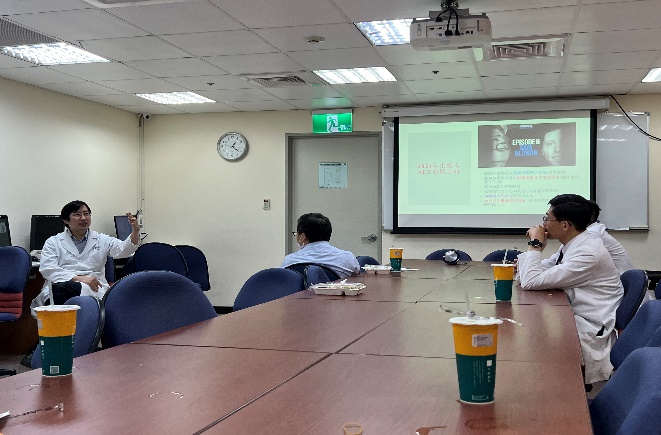 照片Q&A照片主講者洪維廷醫師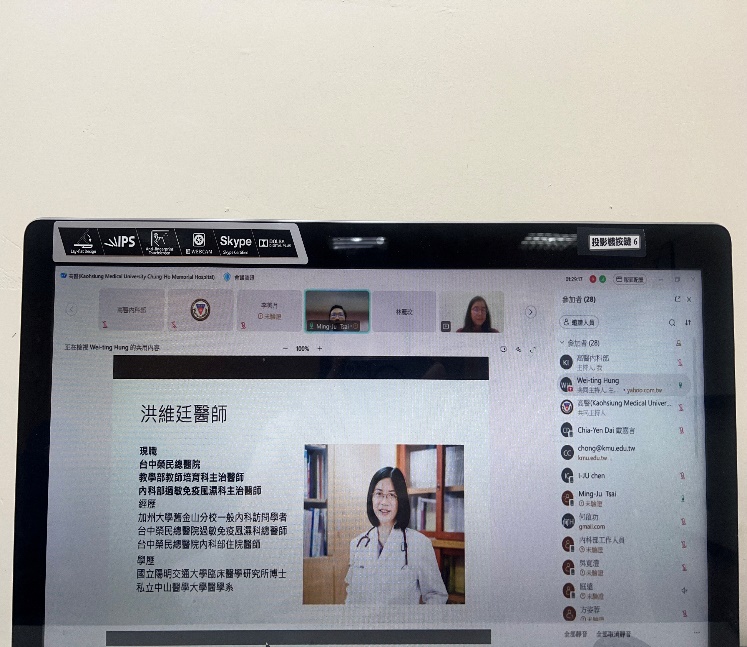 照片主講者洪維廷醫師活動照片照片摘錄洪維廷醫師PPT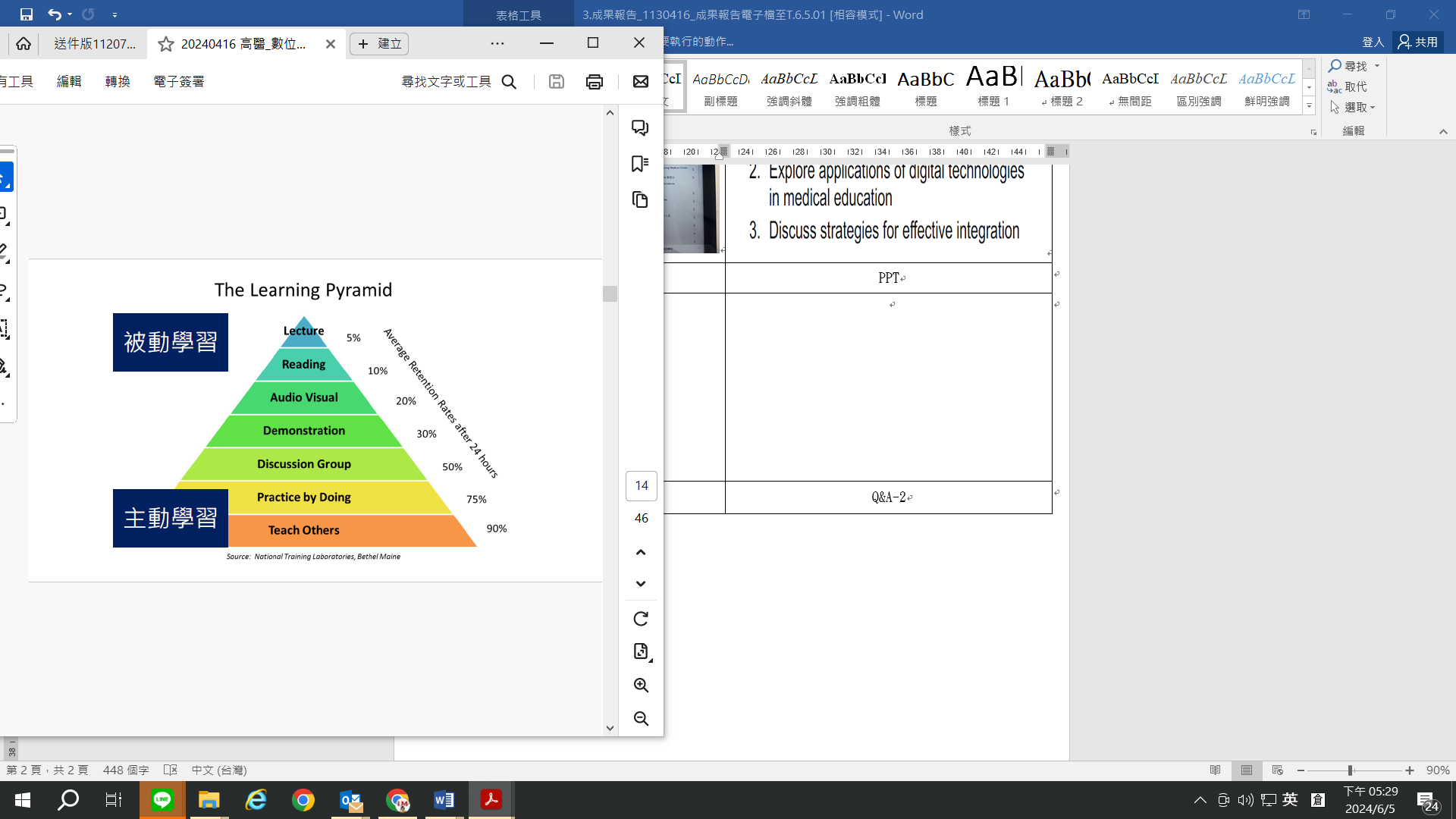 照片摘錄洪維廷醫師PPT照片摘錄洪維廷醫師PPT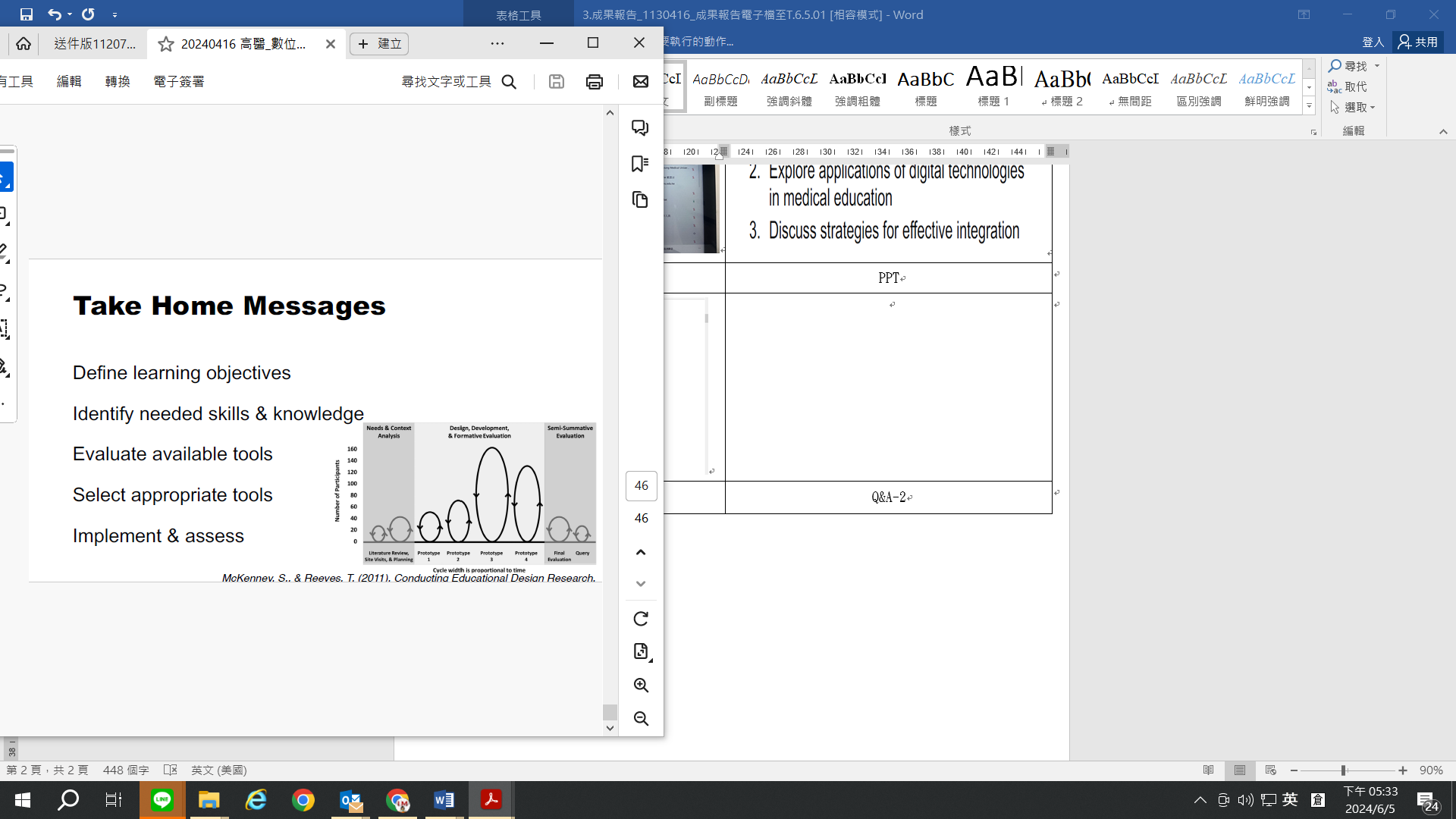 照片摘錄洪維廷醫師PPT想加入此社群，請聯絡召集人(或協助人員) e-mail: aaavein@yahoo.com.tw想加入此社群，請聯絡召集人(或協助人員) e-mail: aaavein@yahoo.com.tw想加入此社群，請聯絡召集人(或協助人員) e-mail: aaavein@yahoo.com.tw想加入此社群，請聯絡召集人(或協助人員) e-mail: aaavein@yahoo.com.tw想加入此社群，請聯絡召集人(或協助人員) e-mail: aaavein@yahoo.com.tw